Challenge: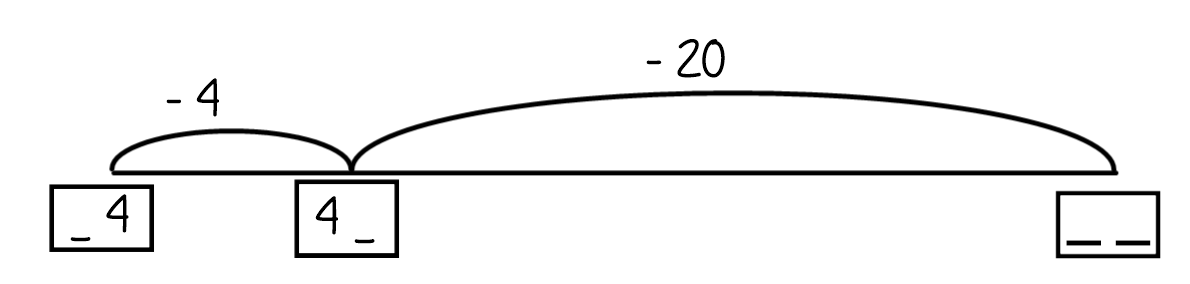 Challenge:Challenge:Challenge: